Su carta intestata dell’IstitutoL'Istituto __________________________ sito in _________________ via _______________________ ______________________ c.a.p.____________ con la presente aderisce al progetto 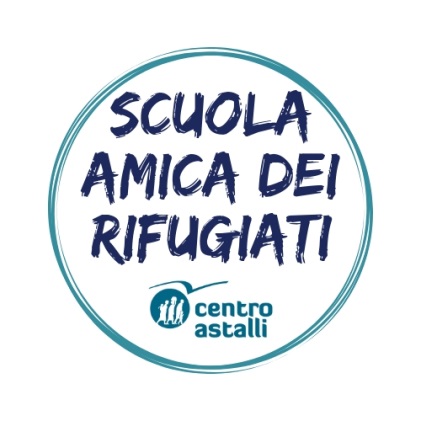 Si impegna a:- promuovere il rispetto dei diritti umani mediante iniziative in grado di favorire il dialogo e l’integrazione;- rafforzare il pensiero critico degli studenti sul contributo positivo dei migranti alla società supportandoli a farsi loro stessi promotori delle azioni messe in campo;- coinvolgere dirigenti scolastici, docenti, alunni e genitori in un percorso che mira a dare piena attuazione al riconoscimento dell’altro con tutte le sue peculiarità culturali, etniche, religiose, ecc.Referente della scuola per la realizzazione del progetto: _________________________Contatto telefonico del referente______________________________________________E-mail del referente________________________________________________________Cordiali saluti	Il Dirigente scolastico